Уважаемые коллеги!В целях реализации Программы развития деятельности Профсоюза работников народного образования и науки РФ на 2010-2015 годы 
в направлении формирования и укрепления системы негосударственного пенсионного обеспечения работников образования на основе НПФ «Образование и наука» (далее НПФОН) 02-25 июня 2014 года по инициативе НПФОН проводится акция: «Социальная инициатива «Поделись знанием!» (приложение 1).Цель акции: объединение усилий членов Профсоюза на решение социальных проблем работников образования через активизацию их участия 
в реальных общественно-значимых мероприятиях.Задача акции:  оказание помощи профсоюзными активистами, обладающими достаточными знаниями в области пенсионного обеспечения и застрахованными в отраслевом пенсионном фонде «Образование и наука»,  коллегам, друзьям в определении своего пенсионного будущего.Просим поддержать проведение акции и широко проинформировать работников образования о цели, задачах и ходе акции.Приложения на 3 л.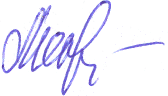 Председатель Профсоюза                                                Г.И. МеркуловаИсп. Елшина Е.С. 8  (495) 938-82-65   Приложение 1«Социальная инициатива «Поделись знанием!»К участию в акции приглашаются все неравнодушные и социально активные люди, профсоюзные активисты всех категорий образовательных организаций, члены Советов молодых педагогов первичных, районных и городских организаций Профсоюза, студенческий профактив.Участие в акции добровольное!По итогам акции профсоюзный активист, привлекший максимальное количество коллег к выбору варианта сохранения и приумножения накопительной пенсии и оказавший помощь в оформлении документов награждается (по своему выбору) путёвкой на первый Всероссийский летний профсоюзный тренинг-лагерь, который пройдёт 09-21 июля 2014 года 
в Крыму на базе пансионата «Жемчужина» или денежной премией в размере стоимости путёвки (Двадцать тысяч рублей). Что нужно делать тому, кто решил стать  участником акции «Социальная инициатива «Поделись знанием!» Обратиться в свою региональную (межрегиональную) организацию Профсоюза с заявлением об участии в акции и получить анкеты и (если необходимо) материалы (презентация, рекламная продукция) отраслевого пенсионного фонда «Образование и наука».Примечание: для вашего удобства заявить об участии в акции можно по электронной почте (в свободной форме) или по телефонам вашей областной, краевой или республиканской организации, а также сообщить о своем участии в Фонд, направив сообщение в произвольной форме на адрес info@npfon.ru. Анкеты отраслевого пенсионного фонда «Образование и наука»  (приложение 2) размножить самостоятельно. Проинформировать коллег о формах и способах увеличения и приумножения пенсии, предложить им вариант перевода накопительной пенсии в отраслевой пенсионный фонд «Образование и наука», помочь им заполнить анкетные данные для подготовки пакета документов и передать анкеты в региональную (межрегиональную) организацию профсоюза для получения заверенных бланков договоров.Примечание: для вашего удобства анкеты можно отсканировать и передать по электронной почте и затем получить заверенные бланки договоров. После получения заверенных бланков договоров организовать передачу договоров в отделения ПФР вашего региона. Для этого вам необходимо вместе с коллегами, имеющими на руках бланк заверенного договора, паспорт, пенсионное свидетельство (СНИЛС) обратиться в отделения ПФР вашего региона, помочь написать заявление о переводе накопительной пенсии и получить расписку от сотрудников ПФР 
о приёме заявления.Копии полученных расписок передать до 25 июня 2014 года (можно 
в сканированном виде по электронной почте) в региональную (межрегиональную) организацию Профсоюза. Местные (районные и Читинская городская) организации Профсоюза направляют до 25 июня 2014 года в краевой комитет профсоюза или региональное отделение НПФ «Образование и наука» отчёт об участии в акции (приложение 3) .Сотрудники отраслевого пенсионного фонда «Образование и наука» после проверки полученных документов подводят итоги акции в срок до 2 июля 2014г. Итоги акции публикуются на сайте Общероссийского Профсоюза образования, сайте Фонда и в газете «Мой Профсоюз».Победитель акции оповещается о своей победе не позднее 03 июля 2014 года и награждается (по своему выбору) путёвкой на первый Всероссийский летний профсоюзный тренинг-лагерь, который пройдёт 09-21 июля 2014 года в Крыму на базе пансионата «Жемчужина» или денежной премией в размере стоимости путёвки (Двадцать тысяч рублей).Приложение 2Анкета НПФ «Образование и наука»№ Страхового пенсионного свидетельства   _____. _____. _____. ____Фамилия ____________________________________________________________Имя         _____________________________________________________________Отчество _____________________________________________________________Фамилия Имя Отчество при рождении _______________________________________ _____________________________________________________________Дата рождения ___________________________________________________________Место рождения (по паспорту)______________________________________________Паспорт серия __________ номер ____________________Кем выдан __________________________________________________________________________________________________________________________дата выдачи _____________________________________________________________Адрес регистрации (индекс) _____________________________________________________________________________________________________________Адрес фактического проживания _________________________________________________________________________________________________________Контактный телефон ______________________________________________________                                                        (домашний, мобильный)Предыдущий страховщик ПФР или НПФ__________________________________                               (нужное подчеркнуть)Приложение 3Отчет об участии в акции «Социальная инициатива "Поделись знанием!"Организация___________________________________________________Дата:Должность___________________________  Подпись________________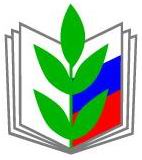 ПРОФСОЮЗ РАБОТНИКОВ НАРОДНОГО ОБРАЗОВАНИЯ И НАУКИ РОССИЙСКОЙ ФЕДЕРАЦИИ(ОБЩЕРОССИЙСКИЙ ПРОФСОЮЗ ОБРАЗОВАНИЯ)ЦЕНТРАЛЬНЫЙ СОВЕТг. Москва, 119119, Ленинский пр. 42
тел. (495) 938-8777 
факс (495) 930-6815
E-mail: eduprof@spectrnet.ru    http://www.ed-union.ruПредседателям региональных (межрегиональных), первичных и местных  организаций Профсоюза02 июня 2014 г. № 233Председателям региональных (межрегиональных), первичных и местных  организаций ПрофсоюзаФИО участника(ков) акцииМесто работы (должность)КонтактыКоличество переданных в ПФР договоров